Занятие 3. Циклы (начало)Изучаемые вопросы. Повторяющиеся действия. Организация счётного цикла. ЦиклыОчень часто при составлении алгоритмов некоторую последовательность команд приходится выполнять многократно. Например, рисование нескольких одинаковых квадратов через равное количество шагов.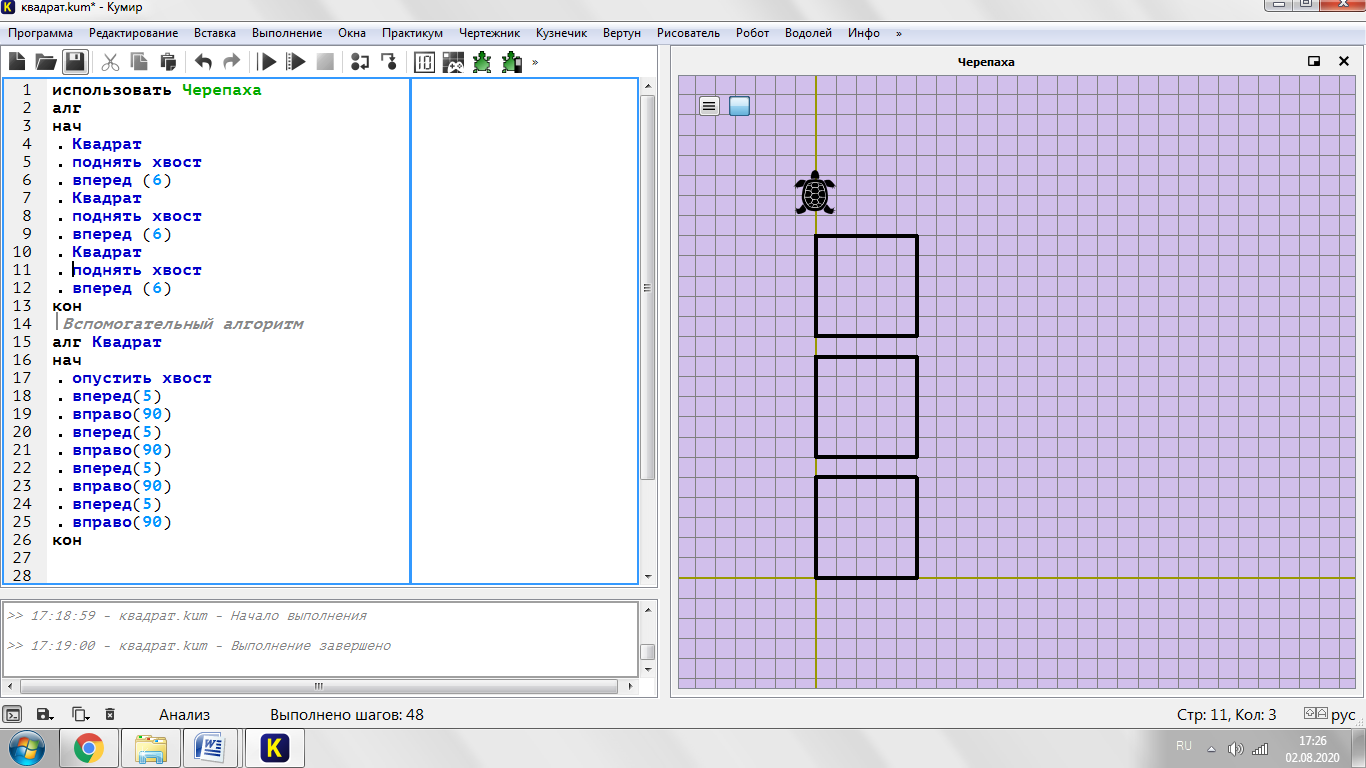 Эта задача решена с помощью 3-х кратного использования вспомогательного алгоритма «Квадрат». Запись программы достаточно громоздка. Для решения этой проблемы применяют циклический алгоритм – многократное повторение одних и тех же действий. В языке КуМир есть специальные команды для организации программы с циклическим алгоритмом, они называются команды повторения.Цикл к разСамой простой конструкцией является вариант организации цикла к раз (цикл со счетчиком)Общий вид команды: нц к раз·  тело_цикла кцКоманды тела цикла будут выполнены k раз.Перепишем программу рисования квадратов с использованием конструкции цикла со счетчиком. Сначала оптимизируем вспомогательный алгоритм Квадрат.Команды:Повторяются в алгоритме Квадрат 4 раза, то есть при использовании команд цикла значение к=4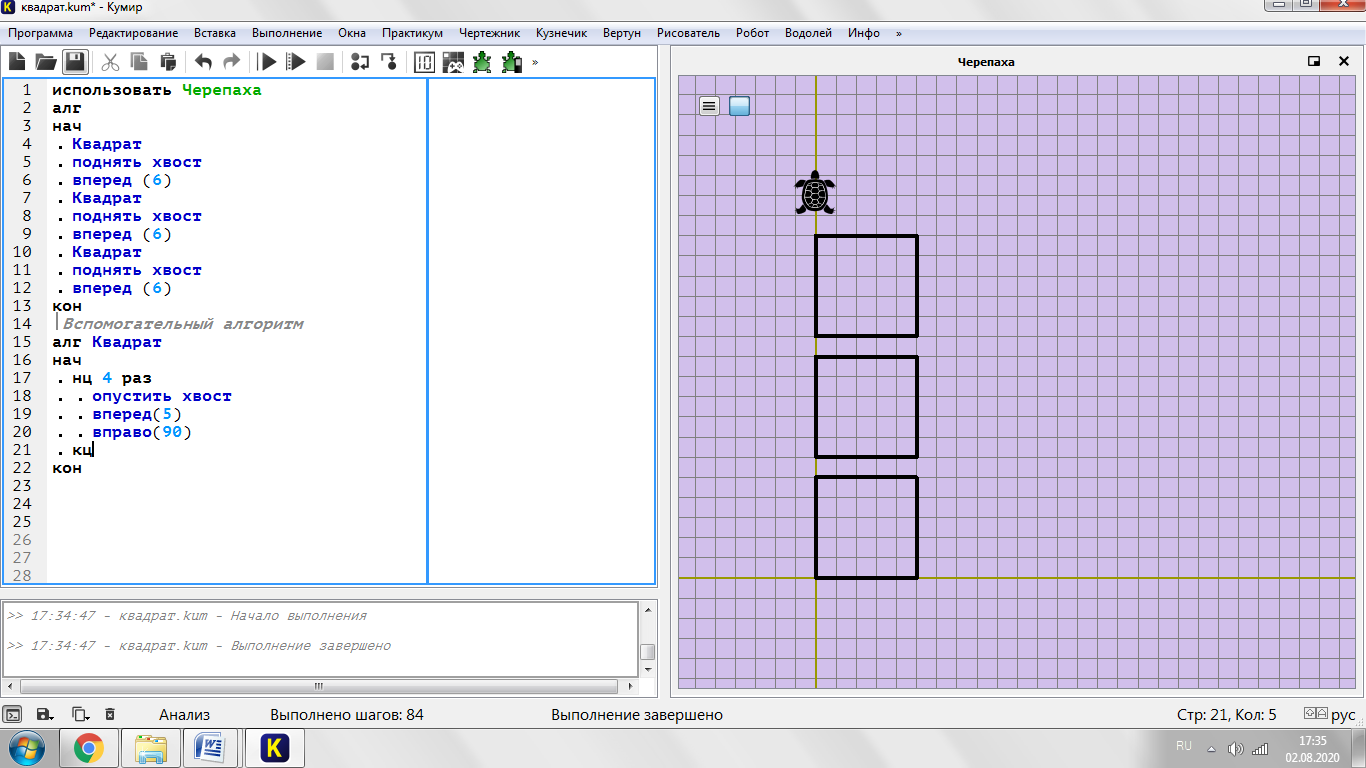 Вспомогательный алгоритм Квадрат трижды вызывается из основного алгоритма. Перепишем его с использованием конструкции 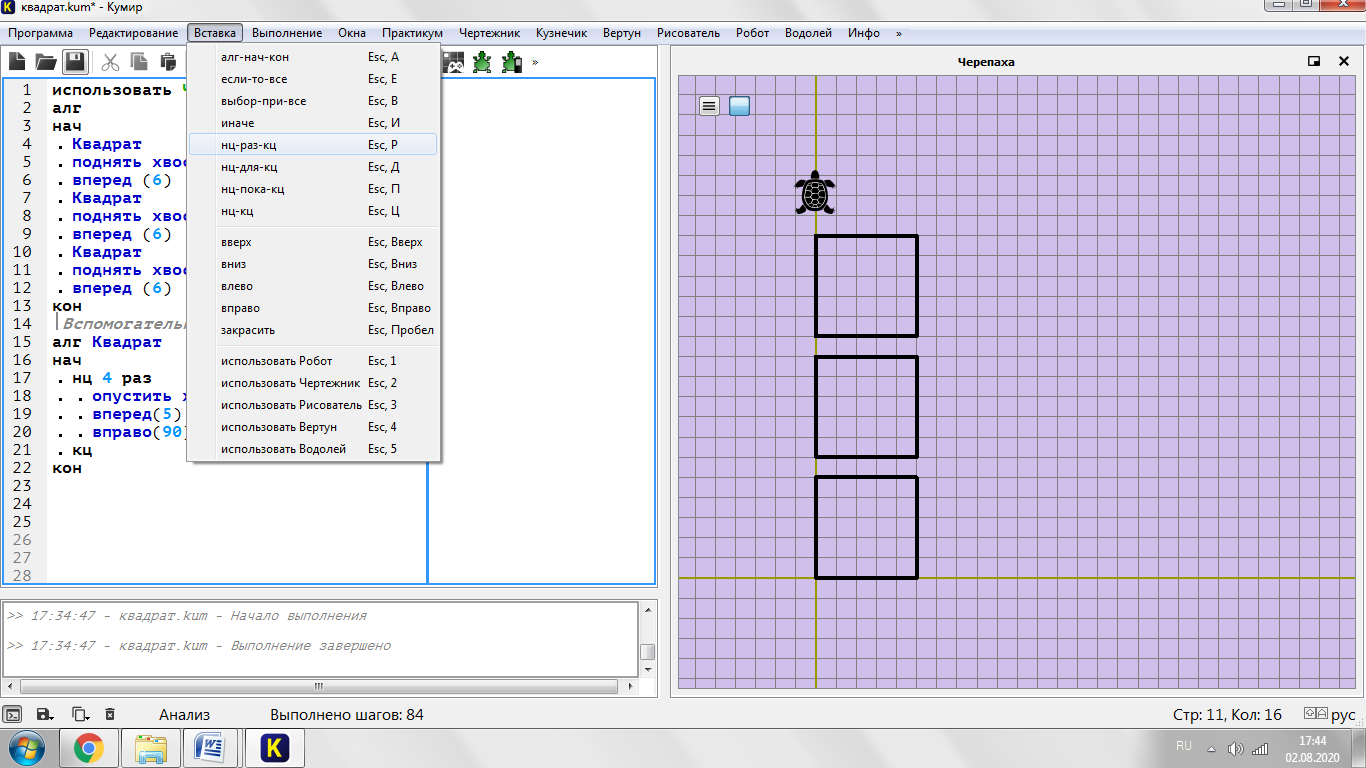 Поместим в цикл последовательность команд. Квадрат
. поднять хвост
. вперед (6)Значание к=3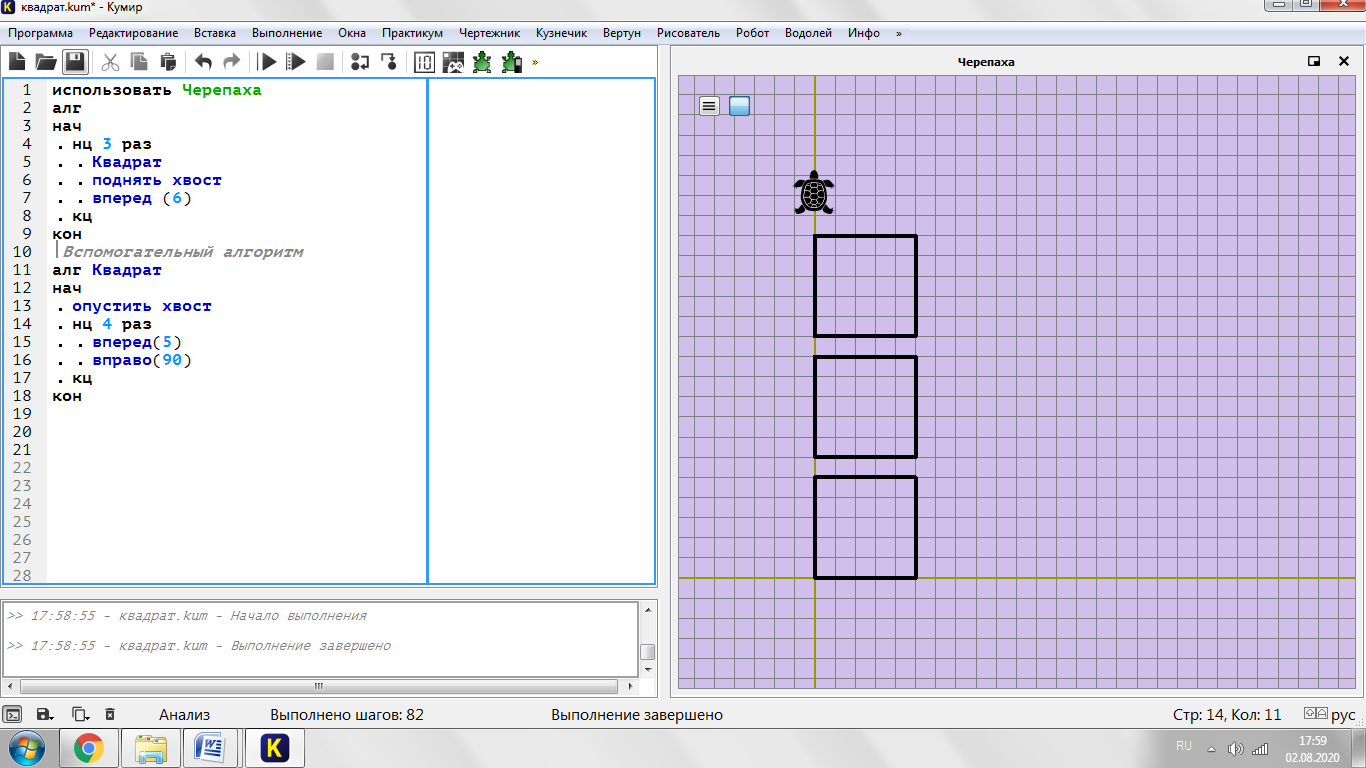 Мы значительно оптимизировали первоначальный алгоритм с помощью организации цикла. Пример 1.Используя вспомогательный алгоритм из Примера 1 Занятия 2, составим программу рисования забора.использовать Черепахаалг заборнач|Перевод исполнителя в начальную точкуподнять хвоствлево(90)вперед(220)вправо(90)опустить хвост|Цикл организован для рисования 20 звеньев нц 20 раз·  звено кц кон|Вспомогательный алгоритм-процедураалг звеноначвперед(50)вправо(45)вперед(15)вправо(90)вперед(15)вправо(45)вперед(50)вправо(180)конПроверьте работу программы в системе Кумир.Задание 1. Измените вспомогательный алгоритм, чтоб звенья забора были уже в 2 раза,  измените программу так, чтобы забор снова перекрывал всю ширину поля.Задание 2.  Составьте программу заполнения звездочками полосу на поле.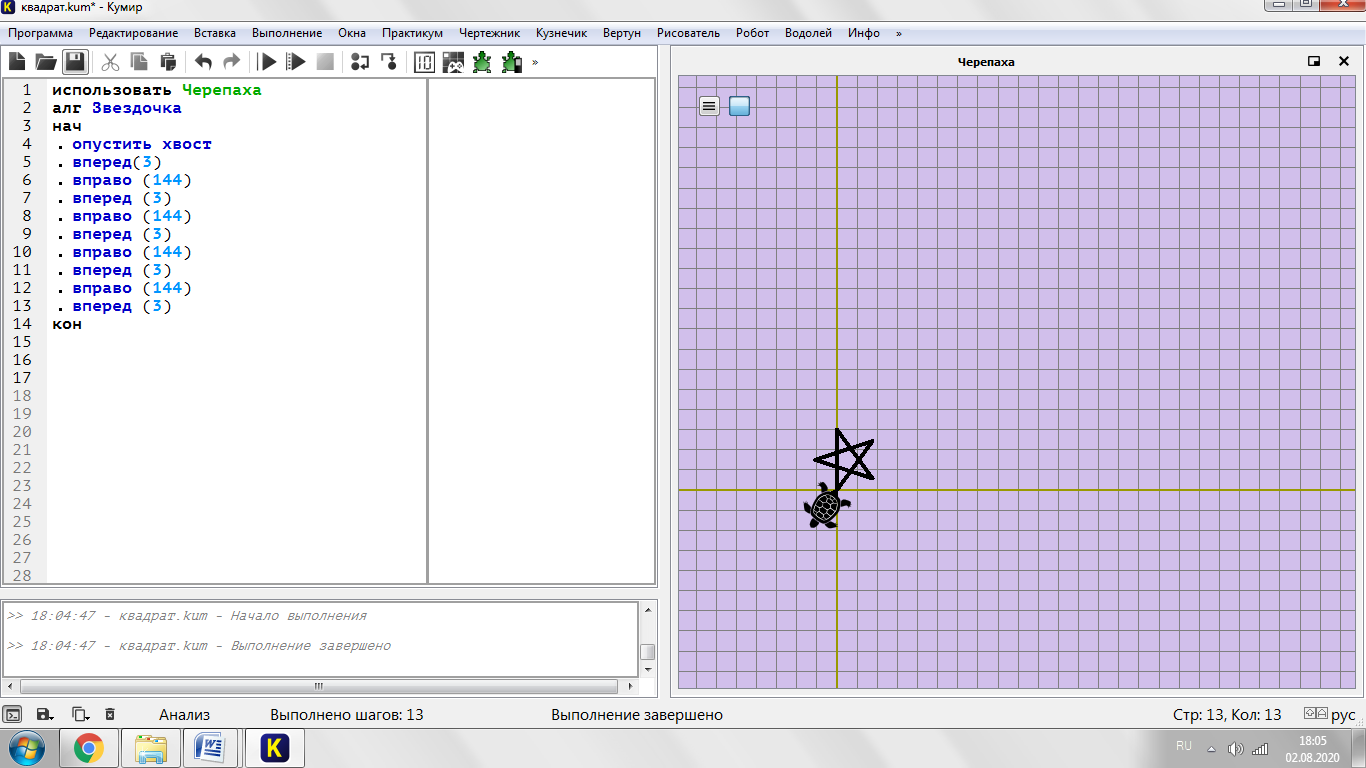 Чтобы развернуть черепаху после рисования первой звездочки вверх и сместить на 1 клетку выше нарисованной звезды добавьте командВложенные циклыОтметим, что бывает удобно использование вложенных команд цикла.Общий вид вложенных команд цикла:нц n раз  операторы нц к раз·  операторы кцкцПерепишем программу рисования квадратов с использованием вложенных циклов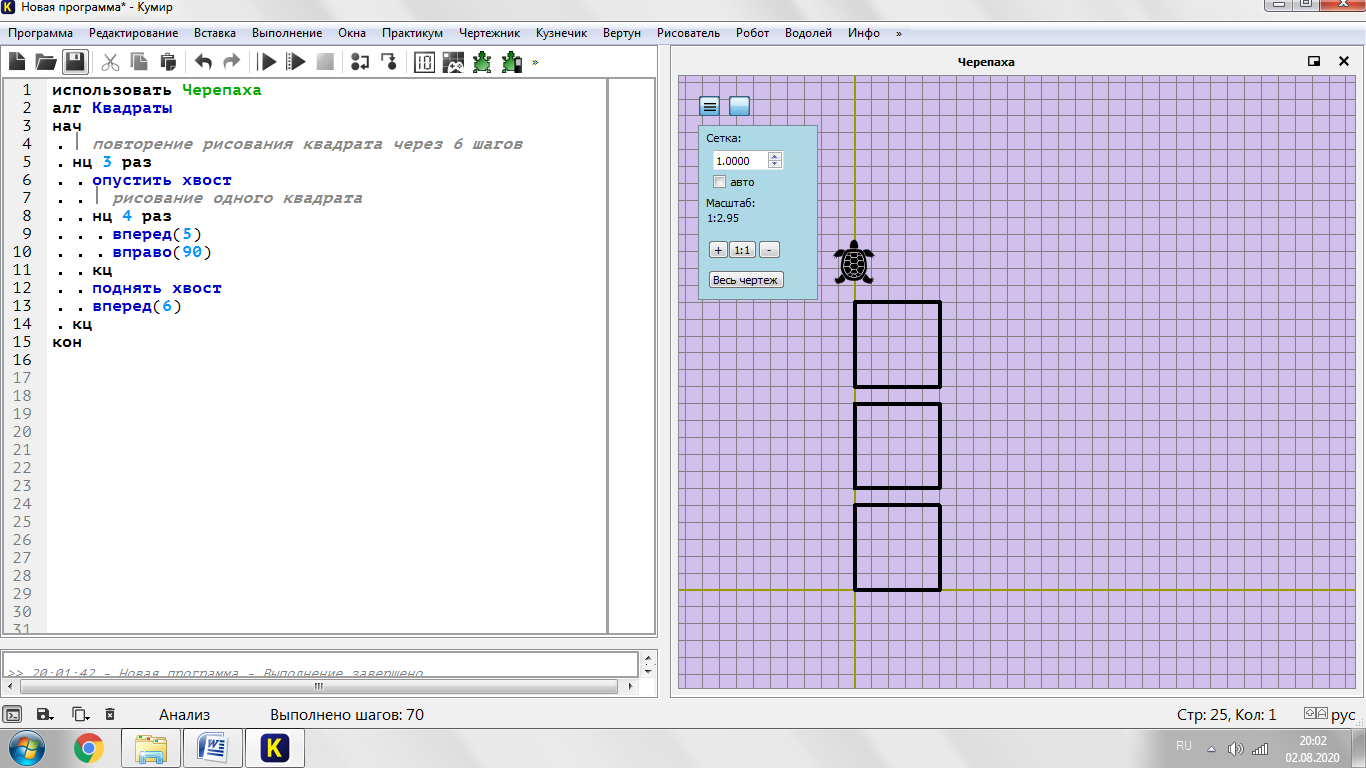 Многократное рисование 3-х квадратов вправо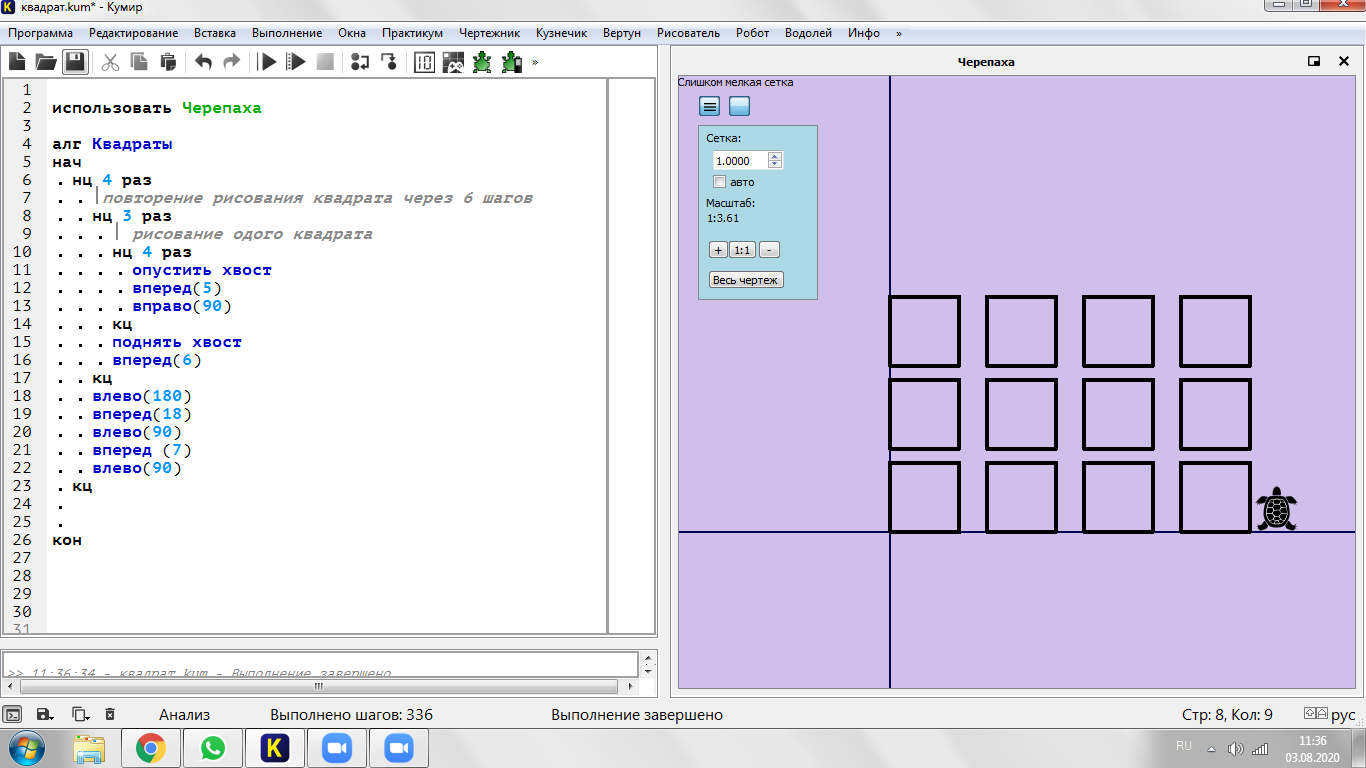 Пример рисования забора на всем полеиспользовать Черепахаалг заборнач|Перевод исполнителя в крайнюю точкуподнять хвоствправо(90)вперед(220)влево(90)вперед(225)опустить хвостнц 9 раз|Перевод исполнителя в начальную точку очередного забораподнять хвост влево(90)вперед(425)вправо(90)назад(50)опустить хвост|Рисование 20-ти звеньев заборанц 20 раз звено кц  кцкон|Вспомогательный алгоритм-процедураалг звеноначвперед(50)вправо(45)вперед(15)вправо(90)вперед(15)вправо(45)вперед(50)вправо(180)конЗадание 3.  Используйте вложенные циклы для заполнения всего поля звездочками.